Time-On-Task AnalysisGroupTask 1Task 2Task 3Task 4Task 5Task 6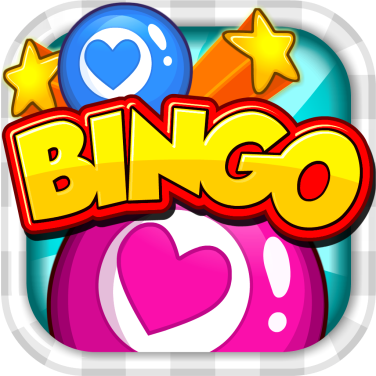 123456